Deadline for applications extended to:    October 21, 2019Personal Data Applicant’s Name ________________________________________________________Are you a member of AFP? ____________________Job Title _______________________________________________________________Employer _______________________________________________________________Business Address ________________________________________________________City State Zip ___________________________________________________________Business Phone ____________________Home Phone Number ___________________Email Address Website URL ________________________________________________Supervisor’s Signature _______________________________________________________ (or signature of an Executive Committee member on your organization’s board) Phone Number _________________________________________________________Background Information Years in the Profession ___________________________________________________Previous Training in Fundraising ___________________________________________(Please specify courses, seminars, conferences attended) Professional Reference ___________________________________________________(Other than present employer) Phone ___________________________Email _________________________________I am employed as a full-time fundraising professional or spend at least fifty percent of my time fundraising for my employer.  I have never attended an NSFRE/AFP International Conference on Fundraising and understand that only one individual from my local organization can be selected. ____________________________________________     ___________________________ (Applicant’s Signature) 					   (Date) On a separate page, briefly describe 1) your involvement with AFP Brandywine Chapter and/or any other chapter;  2) how attending the Conference will further your growth as a professional; 
3) how you plan to share back what you learn.  Submit this completed form and attachment via email to becca@techimpact.org no later than October 21, 2019. If you are unable to email the form, please send by mail to:  Becca Johnson, AFP Brandywine Scholarships Committee Chair, Development Director, Tech Impact, 100 W. 10th St. Suite 1007, Wilmington, DE 19801, 302-256-5015 ext. 112.		                                                                                                                        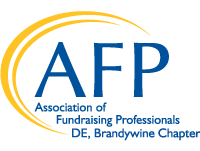 AFP BRANDYWINE CHAPTER2020 AFP Foundation Chamberlain Scholarship Program